Art Camp Consent form 2018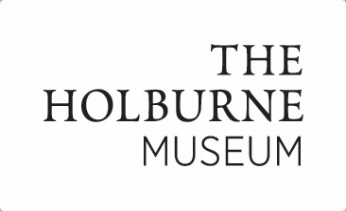 Continued overleaf…..Please read each of the following statements and write YES or NO in each box. Name of Child/Children:Date/s of Birth:Parent Name:Person/s to Drop-off/Collect Child:(if different)Parent Address:Emergency Contact Name/No 1:Emergency Contact Name/No 2:Home Tel No (if different):Email:Allergies/phobias/known reactions to art materials/Medication Details:Does your child have any special needs (physical, learning or emotional)?I agree to my child and/or their artwork being photographed or filmed for publicity purposes (e.g. Museum website, What’s On Brochure, Pinterest and other publicity media); Please note: Children’s names will not be used                                   I consent to any emergency medical treatment necessary for my child/children during  workshop.If applicable, I agree that I will supply a letter of authorisation to administer non-emergency medication that I will supply for my child.    I confirm that I, or a designated person, will accompany and sign in my child/children to the workshop and collect them promptly afterwards and sign them out.  I confirm that I have read and agree to the terms and conditions supplied with my booking confirmationI confirm that my child is over the age of 5.  Print Name:Signed (Parent/Guardian) – typed signature is acceptable:               